SEED GRANT APPLICATION FORM 2017     Signature of PI: 						Date of Submission:     Signature of HoD: 						Date:    Part 1: Applicant details     Part 2: Grant history     Part 3: Co-investigator details (If applicable, please write one full section for each co-investigator) Part 4: Project summary Part 5: Scientific details of proposal     Part 6: Requested budget     Part 7: Organizational supportPart 8: Proposed refereesProvide the name and full contact details of 3 referees, excluding your colleagues, ex-colleagues or supervisor to review your proposal. Please note that AJF will have the sole responsibility in deciding whether or not a proposal will be submitted for evaluation to the referee(s) listed below. 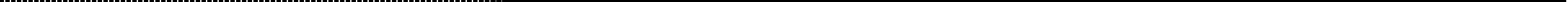 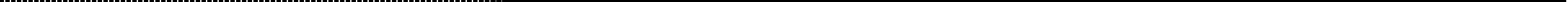     Part 9: Document check-listComplete and signed application formInstitution Confirmation Letter as per AJF templateResume(s) of the Principal Investigator(s)Copy of UAE passport and Emirates ID for UAE Nationals, and copy of passport with residency visa and Emirates ID valid during the time of application for foreign nationals Copy of employment certificate Copy of Ethical approval, submitted no later than three months after grant awardProject titlePrincipal investigatorThemes of research    Mental Health     Cancer     Obesity     Cardiovascular Disease     Diabetes Type of research                          Clinical                               Basic                           Translational Does your research involve any kind of animal or human subjects?    Yes                     No  Note that AJF does not support clinical trial, only clinical research.Ethical ApprovalA copy should be submitted to the AJF within 3 months after the initial notification of the grant award.Ethical ApprovalA copy should be submitted to the AJF within 3 months after the initial notification of the grant award.Ethical ApprovalA copy should be submitted to the AJF within 3 months after the initial notification of the grant award.Ethical ApprovalA copy should be submitted to the AJF within 3 months after the initial notification of the grant award.SubmittedDate Submitted Not ApplicableApproved Reference Yes      No Level of award requested(maximum AED 300 K)Duration of award 1 Year                                   2 Years SurnameFirst NameAcademic Title (if any)NationalityE-mail:Phone (office)Phone (mobile)Corresponding addressCurrent employment Current employment Title of current postInstitution contact Date of appointment/start date:End date of contract/RenewalSource of personal salary support (please state relative contributions if salary is funded from more than one source)Employment history (most recent first)Employment history (most recent first)Employment history (most recent first)Employment history (most recent first)Employment history (most recent first)FromToPositionDepartmentUniversity/InstitutionEducation/training, and professional body membershipEducation/training, and professional body membershipEducation/training, and professional body membershipEducation/training, and professional body membershipDate (mm/yyyy)Degree (if applicable)SubjectUniversity/InstitutionClinical Status (if applicable)Clinical Status (if applicable)Are you clinically trained? Yes                                 NoAre you clinically active? Yes                                 NoWhat is your specialty?Professional recognitions (please list)Prizes, honors and awards received Current memberships of funding agency advisory, journal editorial boards, etc.Peer-reviewed publicationPlease list up to 10 of your most significant peer reviewed publications. Please ensure that at least 5 of these publications are from within the last 5 years. Provide the citation in full, including full title of publication; all authors*; and journal title, year, volume and pages.*All authors, unless more than 10, in which case please use ‘et. al.’, ensuring that your position as author remains clearTotal number of peer reviewed publications which you have authored/co-authored(Please exclude abstracts and reviews)Total number of publications in which you are first author: (Please exclude abstracts and reviews)Total number of publications in which you are last author: (Please exclude abstracts and reviews)Funded grants in the last 5 yearsCurrent and recent research funding Please list all active grants and all other major grants awarded to you in the last 5 years, starting with the most recent. In addition to research grants, please include details of any recurrent or core funding support that you have held in the last 5 years.Please state the name of the awarding body, title of grant, amounts awarded, the start and end dates of support, the value of your component of the award and the percentage of your time spent on the research, if applicable. Submission of copies of grants with the same or related titles funded with other grantors may be requested. If current grants mentioned above are relevant to this application, please fill in section (2)Please describe how the currently active grants listed above relate to this application (no more than 200 words, Calibri style, font size 11).Related applicationsIs this or a similar application for funding currently being submitted elsewhere?  Yes              NoIs this a resubmission of an application submitted to other granting bodies within the last 24 months?       Yes              NoIf yes to (2) above, please describe how this application differs from the original one (no more than 200 words, Calibri style, font size 11)If yes to (2) above, please describe how this application differs from the original one (no more than 200 words, Calibri style, font size 11)SurnameFirst NameAcademic Title (if any)NationalityPositionInstitutionE-mailPhoneCorresponding address (if different from the main applicants’ one)Brief biographies relevant to present grant applicationBrief biographies relevant to present grant applicationQualificationsExperience I confirm that the co-investigators name above agreed to be involved, as described, in the proposed research and are willing for their details to be included as part of this application. Yes              NoDescribe your research in Layman’s language in Arabic and EnglishYour answer to question (a) will be used for research classification purposes and could be considered as a brief abstract for media purposes. Do not use more than 300 words for questions a-e inclusive (Calibri style, font size 11).English What are your research questions? Why are these research questions important? How will this research advance your field? What approach will you take? Who are your collaborators (if any) in the proposed work and what are their roles?    عربيما هي أسئلة بحثك؟لماذا هذه الأسئلة البحثية مهمة؟ كيف سيساهم هذا البحث في التقدم في مجالك؟ ما هو النهج الذي سوف تعتمده؟  في البحث المقترح مع من ستتعاون (إن وجد)؟وما هي أدوارهم؟Structured summary(not more than 600 words, Calibri style, font size 11)Structured summary(not more than 600 words, Calibri style, font size 11)ObjectivesHypothesisPotential significancePotential follow-upIntroductionDescribe the background, relationship of the project to current literature and local relevance. Relevant references should be cited numerically in the text and fully in the section below. (no more than 1200 words, calibri style, font size 11).Methodological section Published methodology should be cited and briefly explained, more details of standard methodology can be appended if necessary. Justify size and statistical method used to be calculated, if applicable. Relevant references should be cited numerically in the text and fully in the section below. (no more than 1200 words, calibri style, font size 11).ReferenceProvide the citation in full of the reference mentioned in the two previous section, including full title of publication; up to 3 authors; and journal title, year, volume and pages.Project timeline and milestonesProject timeline and milestonesProject timeline and milestonesNMilestones (description)Timelines   BUDGET SUMMARY (in UAE AED)  BUDGET SUMMARY (in UAE AED)  BUDGET SUMMARY (in UAE AED)  BUDGET SUMMARY (in UAE AED)  BUDGET SUMMARY (in UAE AED)  CategoryItemsAmountAmountAmountCategoryItemsYear 1Year 2TOTALIConsumables IChemicals & ReagentsIRadiochemicalsICustomized ReagentsSubtotalIIEquipment (< AED 10k)IIComputer Software & IT Equipment (< AED 5k)SubtotalIIIOthers including publication costs (maximum of 6K AED can be budgeted for publication costs)IIITravel and conference costs (< AED 15k)SubtotalIVTemporary Research Assistants (cannot exceed 60% of the total budget)TOTAL BUDGETTOTAL BUDGETBudget details and justificationItemize and justify each category of expenditure. Use the core subheadings in the Budget Summary (e.g. customized reagents, computer software, temporary research assistants) (no more than 1200 words, calibri style, font size 11).Year 1Consumables: Chemicals and Drugs:Customized reagents:Temporary Research Assistants: Year 2Consumables: Chemicals and Drugs:Customized reagents:Temporary Research Assistants: Key institutes engaged in project Please provide details of any support (Space, facilities, equipment, infrastructure, technical or other assistance) that will be available to you at your organization or partner institute(s) as well as their confirmed availability. Key institutes engaged in project Please provide details of any support (Space, facilities, equipment, infrastructure, technical or other assistance) that will be available to you at your organization or partner institute(s) as well as their confirmed availability. Key institutes engaged in project Please provide details of any support (Space, facilities, equipment, infrastructure, technical or other assistance) that will be available to you at your organization or partner institute(s) as well as their confirmed availability. Institute, departmentSupport providedSignature Key equipment engaged in project Please provide details of any equipment’s, their location and confirmed availability for your research.Key equipment engaged in project Please provide details of any equipment’s, their location and confirmed availability for your research.Key equipment engaged in project Please provide details of any equipment’s, their location and confirmed availability for your research.EquipmentLocation, ownershipSignature Referee No. 1Referee No. 1SurnameFirst NameAcademic Title (if any)PositionInstitutionE-mailPhoneReferee No. 2Referee No. 2SurnameFirst NameAcademic Title (if any)PositionInstitutionE-mailPhoneReferee No. 3Referee No. 3SurnameFirst NameAcademic Title (if any)PositionInstitutionE-mailPhone